Jack de los Santos	1234 S Vernon AveMercedes, TX 78570(Cell) 956-555-9876jdlsantos@gmail.comCareer Objective: Seeking a career, with opportunity to grow with the company.Education: Texas State Technical College, Harlingen, Texas                   Associates in Applied Science/ Automotive Technology                   May 2015/ GPA 3.88                   Texas State Technical College, Harlingen, Texas                   Associates in Applied Science/ Air Condition & Refrigeration Technology                   August 2013/ GPA 3.82                   Mercedes High School/ High School Diploma/ Mercedes, Texas/ May 2007Employment: Fairfield Inn & Suites                                       October 2013 - August 2014                      1005 Fairfield Blvd, Weslaco, TX 78596                       Maintenance WorkerPerforming preventative maintenance on room and hotel to keep up with Marriott Standards. Keeping communication with staff and guest while displaying great customer service.                      United States Marine Corps                          October 2007 – October 2011                      Twentynine Palms, CA 92278                      Heavy Equipment Operator/ CorporalLoading and unloading truck with supplies to support troops in different locations. Being a mentor to my subordinates that have little or no experience in the process. Keep workflow at a steady pace to remain on schedule. Perform preventative maintenance on our equipment.Summary of Qualifications: Certification of Security Clearance, Work well with others, Ability to complete tasks in a timely manner Specialized Skills: Commercial Driver License/ Endorsements: Tanker, Double/Triple, and PassengerVoluntary Community Work: Active member of Knights of Columbus, Mercedes, TexasReferences Available Upon RequestJack de los Santos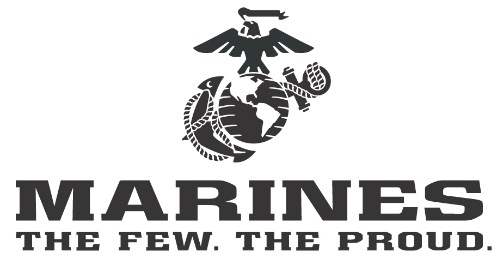 1234 S Jackson AveHarlingen, TX 78570(Cell) 956-555-9876jdlsantos@gmail.comCareer Objective 	Seeking a public sector career that takes advantage of extensive military 				logistics training and experience in the United States Marine Corps.Summary of 		Commercial Driver License/Endorsements: Tanker, Double, Triple, and Qualifications	Passenger.			Security Clearance Certification. Work well with others. Ability to 					complete tasks in a timely manner.Experience		United States Marine Corps					                         		Twenty-nine Palms, CA 92278                     		Heavy Equipment Operator/Corporal			2007–2011          			Coordinated trucking operations involving transport of troops, supplies, 				and equipment to different locations. Executed complicated workflow at a 				steady pace to maintain schedule Mentored subordinates who had little or 				no experience. Performed preventative maintenance on equipment. 							Fairfield Inn & Suites    					                                        		1005 Fairfield Blvd, Weslaco, TX 78596                      		Maintenance Worker			2013–2014			Performed preventative maintenance on rooms of hotel to comply with 				Marriott Standards. Maintained communication with staff and guests 				while displaying great customer service.  Education		Texas State Technical College, Harlingen, TX		                     				Associates in Applied Science/Automotive Technology                   		GPA 3.88/May 2015			Texas State Technical College, Harlingen, TX		                       		Associates in Applied Science/Air Condition & Refrigeration Technology                   		GPA 3.82/August 2013			Mercedes High School/Graduated/Mercedes, TX/May 2007Affiliations		Active member of Knights of Columbus, Mercedes, Texas.References 		Available Upon Request